Questions:How can co-evolutionary gaming facilitate group decision-making?What are its limitations?Key Aspects needed:Define the problem: Explain how this strategic planning tool can be used to enhance decision-making.Analyze the cause: Discuss how co-evolutionary gaming would affect communication processes using the Jo-Hari window, and/or how it can impact group decision biases such as risky/cautious shift and groupthink.Propose a solution:  Describe a situation where co-evolutionary gaming might impede decision-making.The Johari Window is shown as a four-quadrant grid, which you can see in the diagram below.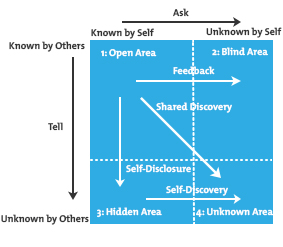 